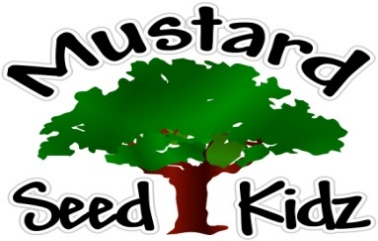 `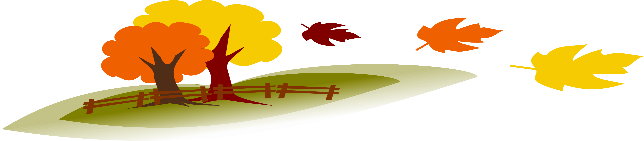 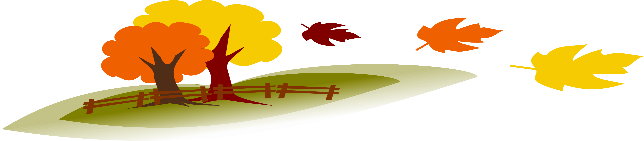 October 15th -19th BreakfastMondayTuesdayTuesdayWednesdayThursdayFridayBreakfastCheeriosApplesauceMilkRice CrispyPeachesmilkRice CrispyPeachesmilkBlue berryMuffinFruit CocktailMilkCereal BarBanana slices         MilkCorn FlakesPineappleMilkLunchChicken NuggetsMashed PotatoesPearsMilkChicken NuggetsMashed PotatoesPearsMilkHam &Macaroni (WG)Green BeansFruit CocktailMilkSpaghetti (WG)withmeat sauce broccoliPeachesMilkGrilled CheeseFrench Fries/or Tater TotsPicklesMandarin Oranges MilkTurkey TacosYellow RiceDiced TomatoesPineappleMilkSnackTortilla Chips SalsaChex MixCranberries or RaisinsChex MixCranberries or RaisinsWheat ThinsPepperoni SlicesPretzelsString CheeseOatmeal Bar MuffinApple Juice